Komponen penilaian :Kehadiran = 10 %Tugas = 25 %UTS = 30 %UAS = 35 %Jakarta, 1 Maret 2018Mengetahui, 										Kepala Program Studi			                     						Dosen Pengampu,Manajemen Informasi Kesehatan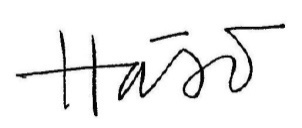 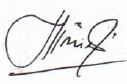 Dr. Hosizah, SKM., MKM									Mieke Nurmalasari, M.Si, M.Sc				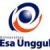 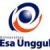 RENCANA PEMBELAJARAN SEMESTER GENAP 2016/2017RENCANA PEMBELAJARAN SEMESTER GENAP 2016/2017RENCANA PEMBELAJARAN SEMESTER GENAP 2016/2017RENCANA PEMBELAJARAN SEMESTER GENAP 2016/2017RENCANA PEMBELAJARAN SEMESTER GENAP 2016/2017RENCANA PEMBELAJARAN SEMESTER GENAP 2016/2017RENCANA PEMBELAJARAN SEMESTER GENAP 2016/2017RENCANA PEMBELAJARAN SEMESTER GENAP 2016/2017RENCANA PEMBELAJARAN SEMESTER GENAP 2016/2017RENCANA PEMBELAJARAN SEMESTER GENAP 2016/2017PROGRAM STUDI MANAJEMEN INFORMASI KESEHATAN  FAKULTAS ILMU-ILMU KESEHATAN PROGRAM STUDI MANAJEMEN INFORMASI KESEHATAN  FAKULTAS ILMU-ILMU KESEHATAN PROGRAM STUDI MANAJEMEN INFORMASI KESEHATAN  FAKULTAS ILMU-ILMU KESEHATAN PROGRAM STUDI MANAJEMEN INFORMASI KESEHATAN  FAKULTAS ILMU-ILMU KESEHATAN PROGRAM STUDI MANAJEMEN INFORMASI KESEHATAN  FAKULTAS ILMU-ILMU KESEHATAN PROGRAM STUDI MANAJEMEN INFORMASI KESEHATAN  FAKULTAS ILMU-ILMU KESEHATAN PROGRAM STUDI MANAJEMEN INFORMASI KESEHATAN  FAKULTAS ILMU-ILMU KESEHATAN PROGRAM STUDI MANAJEMEN INFORMASI KESEHATAN  FAKULTAS ILMU-ILMU KESEHATAN PROGRAM STUDI MANAJEMEN INFORMASI KESEHATAN  FAKULTAS ILMU-ILMU KESEHATAN PROGRAM STUDI MANAJEMEN INFORMASI KESEHATAN  FAKULTAS ILMU-ILMU KESEHATAN UNIVERSITAS ESA UNGGULUNIVERSITAS ESA UNGGULUNIVERSITAS ESA UNGGULUNIVERSITAS ESA UNGGULUNIVERSITAS ESA UNGGULUNIVERSITAS ESA UNGGULUNIVERSITAS ESA UNGGULUNIVERSITAS ESA UNGGULUNIVERSITAS ESA UNGGULUNIVERSITAS ESA UNGGULMata kuliahMata kuliahMata kuliah:Statistik InferensStatistik InferensStatistik InferensStatistik InferensKode MKKode MK:MIK411Mata kuliah prasyaratMata kuliah prasyaratMata kuliah prasyarat:Statistik Deskriptif (Statistik 1)Statistik Deskriptif (Statistik 1)Statistik Deskriptif (Statistik 1)Statistik Deskriptif (Statistik 1)Bobot MKBobot MK:1 sks Teori1 sks PraktikumDosen PengampuDosen PengampuDosen Pengampu:MIEKE NURMALASARI, M.Si, M.ScMIEKE NURMALASARI, M.Si, M.ScMIEKE NURMALASARI, M.Si, M.ScMIEKE NURMALASARI, M.Si, M.ScKode DosenKode Dosen:7574Alokasi WaktuAlokasi WaktuAlokasi Waktu:Tatap muka  14x 50 menit, praktikum 14 x 100 menit (Kelas Reguler)Tatap muka 3 x 50 menit, online 11 x 50 menit, praktikum 14 x 100 menit (Kelas Paralel)Tatap muka  14x 50 menit, praktikum 14 x 100 menit (Kelas Reguler)Tatap muka 3 x 50 menit, online 11 x 50 menit, praktikum 14 x 100 menit (Kelas Paralel)Tatap muka  14x 50 menit, praktikum 14 x 100 menit (Kelas Reguler)Tatap muka 3 x 50 menit, online 11 x 50 menit, praktikum 14 x 100 menit (Kelas Paralel)Tatap muka  14x 50 menit, praktikum 14 x 100 menit (Kelas Reguler)Tatap muka 3 x 50 menit, online 11 x 50 menit, praktikum 14 x 100 menit (Kelas Paralel)Tatap muka  14x 50 menit, praktikum 14 x 100 menit (Kelas Reguler)Tatap muka 3 x 50 menit, online 11 x 50 menit, praktikum 14 x 100 menit (Kelas Paralel)Tatap muka  14x 50 menit, praktikum 14 x 100 menit (Kelas Reguler)Tatap muka 3 x 50 menit, online 11 x 50 menit, praktikum 14 x 100 menit (Kelas Paralel)Tatap muka  14x 50 menit, praktikum 14 x 100 menit (Kelas Reguler)Tatap muka 3 x 50 menit, online 11 x 50 menit, praktikum 14 x 100 menit (Kelas Paralel)Tatap muka  14x 50 menit, praktikum 14 x 100 menit (Kelas Reguler)Tatap muka 3 x 50 menit, online 11 x 50 menit, praktikum 14 x 100 menit (Kelas Paralel)Capaian PembelajaranCapaian PembelajaranCapaian Pembelajaran:Mahasiswa mampu memahami mengenai memahami konsep –konsep statistik Inferens yang diaplikasikan dalam bidang kesehatanMahasiswa mampu memahami mengenai memahami konsep –konsep statistik Inferens yang diaplikasikan dalam bidang kesehatanMahasiswa mampu memahami mengenai memahami konsep –konsep statistik Inferens yang diaplikasikan dalam bidang kesehatanMahasiswa mampu memahami mengenai memahami konsep –konsep statistik Inferens yang diaplikasikan dalam bidang kesehatanMahasiswa mampu memahami mengenai memahami konsep –konsep statistik Inferens yang diaplikasikan dalam bidang kesehatanMahasiswa mampu memahami mengenai memahami konsep –konsep statistik Inferens yang diaplikasikan dalam bidang kesehatanMahasiswa mampu memahami mengenai memahami konsep –konsep statistik Inferens yang diaplikasikan dalam bidang kesehatanMahasiswa mampu memahami mengenai memahami konsep –konsep statistik Inferens yang diaplikasikan dalam bidang kesehatanSESIKEMAMPUANAKHIRKEMAMPUANAKHIRMATERI PEMBELAJARANMATERI PEMBELAJARANBENTUK PEMBELAJARAN BENTUK PEMBELAJARAN SUMBER PEMBELAJARANSUMBER PEMBELAJARANINDIKATORPENILAIANINDIKATORPENILAIANINDIKATORPENILAIAN1Mahasiswa mampu memahami konsep dasar statistik  dan uji hipotesisMahasiswa mampu memahami konsep dasar statistik  dan uji hipotesisPenjelasan umum tentang konsep dasar statistika  - Pengujian Hipotesis- Jenis-jenis hipotesis- Arah/bentuk uji hipotesis- Kesalahan pengambilan keputusan- Rumus uji hipotesisPenjelasan umum tentang konsep dasar statistika  - Pengujian Hipotesis- Jenis-jenis hipotesis- Arah/bentuk uji hipotesis- Kesalahan pengambilan keputusan- Rumus uji hipotesis1. Metoda contextual instruction2. Media : kelas, komputer, LCD, whiteboard, web1. Metoda contextual instruction2. Media : kelas, komputer, LCD, whiteboard, webWibisono Y.(2009), Metode statistik, edisis II, Yogyakarta : Gajah  mada university pressChandra, Budiman. PengantarStatistikKesehatan. Penerbit Buku Kedokteran EGC, 1995Budiarto, Eko. BiostatistikauntukKedokterandan KesehatanMasyarakat. PenerbitBukuKedokteranEGC, Jakarta, 2001Wibisono Y.(2009), Metode statistik, edisis II, Yogyakarta : Gajah  mada university pressChandra, Budiman. PengantarStatistikKesehatan. Penerbit Buku Kedokteran EGC, 1995Budiarto, Eko. BiostatistikauntukKedokterandan KesehatanMasyarakat. PenerbitBukuKedokteranEGC, Jakarta, 2001Menjelaskan konsep dasar statistic dan konsep uji hipotesisMenjelaskan konsep dasar statistic dan konsep uji hipotesisMenjelaskan konsep dasar statistic dan konsep uji hipotesis2Mahasiswa mampu memahami Uji beda 2 mean data berpasangan/dependenMahasiswa mampu memahami Uji beda 2 mean data berpasangan/dependen Pengertian  uji beda 2 mean dependenJenis uji beda 2 mean dependn (uji t dependen) Syarat uji beda 2 mean dependen Pengertian  uji beda 2 mean dependenJenis uji beda 2 mean dependn (uji t dependen) Syarat uji beda 2 mean dependen1. Metoda contextual instruction2. Media : kelas, komputer, LCD, whiteboard, web1. Metoda contextual instruction2. Media : kelas, komputer, LCD, whiteboard, webBudiarto, Eko. Biostatistika untuk Kedokteran dan  Kesehatan Masyarakat. Penerbit Buku Kedokteran EGC, Jakarta, 2001¨Chandra, Budiman. Pengantar Statistik Kesehatan. PenerbitBukuKedokteranEGC, 19953. Pramoedyo H, Efendi, A. Biostatistika dengan R dan MS Excel. UB Press. 2017.Budiarto, Eko. Biostatistika untuk Kedokteran dan  Kesehatan Masyarakat. Penerbit Buku Kedokteran EGC, Jakarta, 2001¨Chandra, Budiman. Pengantar Statistik Kesehatan. PenerbitBukuKedokteranEGC, 19953. Pramoedyo H, Efendi, A. Biostatistika dengan R dan MS Excel. UB Press. 2017.Menguraikan Uji beda 2 mean data berpasangan/dependenMenguraikan Uji beda 2 mean data berpasangan/dependenMenguraikan Uji beda 2 mean data berpasangan/dependen3Mahasiswa mampu memahami Uji beda 2 mean data tidak berpasanganMahasiswa mampu memahami Uji beda 2 mean data tidak berpasanganPengertian uji beda 2 mean independenJenis uji beda 2 mean independen (uji t)Syarat uji beda 2 mean independenPengertian uji beda 2 mean independenJenis uji beda 2 mean independen (uji t)Syarat uji beda 2 mean independen1. Metoda contextual instruction2. Media : kelas, komputer, LCD, whiteboard, web1. Metoda contextual instruction2. Media : kelas, komputer, LCD, whiteboard, webBudiarto, Eko. BiostatistikauntukKedokterandan KesehatanMasyarakat.PenerbitBukuKedokteranEGC, Jakarta, 2001Chandra, Budiman.PengantarStatistikKesehatan.PenerbitBukuKedokteranEGC, 1995Pramoedyo H, Efendi, A. Biostatistika dengan R dan MS Excel. UB Press. 2017.Budiarto, Eko. BiostatistikauntukKedokterandan KesehatanMasyarakat.PenerbitBukuKedokteranEGC, Jakarta, 2001Chandra, Budiman.PengantarStatistikKesehatan.PenerbitBukuKedokteranEGC, 1995Pramoedyo H, Efendi, A. Biostatistika dengan R dan MS Excel. UB Press. 2017.Menguraikan Uji beda 2 mean data tidak berpasanganMenguraikan Uji beda 2 mean data tidak berpasanganMenguraikan Uji beda 2 mean data tidak berpasangan4Mahasiswa mampu memahami Uji beda lebih dari dua mean (Anova one way)Mahasiswa mampu memahami Uji beda lebih dari dua mean (Anova one way)Pengertian uji beda >2 mean Jenis uji beda >2 mean (uji Anava)Syarat uji beda >2 mean Menghitung data riset dengan uji beda >2 mean Pengertian uji beda >2 mean Jenis uji beda >2 mean (uji Anava)Syarat uji beda >2 mean Menghitung data riset dengan uji beda >2 mean 1. Metoda contextual instruction2. Media : kelas, komputer, LCD, whiteboard, web1. Metoda contextual instruction2. Media : kelas, komputer, LCD, whiteboard, webBudiarto, Eko. BiostatistikauntukKedokterandan KesehatanMasyarakat. PenerbitBukuKedokteranEGC, Jakarta, 2001¨Chandra, Budiman. PengantarStatistikKesehatan. PenerbitBukuKedokteranEGC, 19953. Pramoedyo H, Efendi, A. Biostatistika dengan R dan MS Excel. UB Press. 2017.Budiarto, Eko. BiostatistikauntukKedokterandan KesehatanMasyarakat. PenerbitBukuKedokteranEGC, Jakarta, 2001¨Chandra, Budiman. PengantarStatistikKesehatan. PenerbitBukuKedokteranEGC, 19953. Pramoedyo H, Efendi, A. Biostatistika dengan R dan MS Excel. UB Press. 2017.Menguraikan  uji beda lebih dari dua mean (Anova one way)Menguraikan  uji beda lebih dari dua mean (Anova one way)Menguraikan  uji beda lebih dari dua mean (Anova one way)5Mahasiswa mampu memahami Uji chi squareMahasiswa mampu memahami Uji chi squarePengertian uji chi square Syarat uji chi square Pengertian uji chi square Syarat uji chi square 1. Metoda contextual instruction2. Media : kelas, komputer, LCD, whiteboard, web1. Metoda contextual instruction2. Media : kelas, komputer, LCD, whiteboard, webBudiarto, Eko. BiostatistikauntukKedokterandan KesehatanMasyarakat. PenerbitBukuKedokteranEGC, Jakarta, 2001¨Chandra, Budiman. PengantarStatistikKesehatan. PenerbitBukuKedokteranEGC, 1995Budiarto, Eko. BiostatistikauntukKedokterandan KesehatanMasyarakat. PenerbitBukuKedokteranEGC, Jakarta, 2001¨Chandra, Budiman. PengantarStatistikKesehatan. PenerbitBukuKedokteranEGC, 1995Menguraikan Uji chi square dan fisher exactMenguraikan Uji chi square dan fisher exactMenguraikan Uji chi square dan fisher exact6Mahasiswa mampu memahami analisis korelasi Mahasiswa mampu memahami analisis korelasi Pengertian uji korelasiUji korelasi pearson Syarat uji korelasi pearson Pengertian uji korelasiUji korelasi pearson Syarat uji korelasi pearson Pengertian uji korelasiUji korelasi pearson Syarat uji korelasi pearson 1. Metoda contextual instruction2. Media : kelas, komputer, LCD, whiteboard, webBudiarto, Eko. Biostatistika untuk Kedokteran dan Kesehatan Masyarakat.PenerbitBuku Kedokteran EGC, Jakarta, 2001Chandra, Budiman. Pengantar Statistik Kesehatan.Penerbit BukuKedokteranEGC, 1995Pramoedyo H, Efendi, A. Biostatistika dengan R dan MS Excel. UB Press. 2017.Budiarto, Eko. Biostatistika untuk Kedokteran dan Kesehatan Masyarakat.PenerbitBuku Kedokteran EGC, Jakarta, 2001Chandra, Budiman. Pengantar Statistik Kesehatan.Penerbit BukuKedokteranEGC, 1995Pramoedyo H, Efendi, A. Biostatistika dengan R dan MS Excel. UB Press. 2017.Menguraikan tentang uji korelasi pearson Menguraikan tentang uji korelasi pearson Menguraikan tentang uji korelasi pearson 7Mahasiswa mampu mengerjakan latihan soal dari materi 1 sampai dengan materi 6Mahasiswa mampu mengerjakan latihan soal dari materi 1 sampai dengan materi 6Review Materi sebelum UTSReview Materi sebelum UTSReview Materi sebelum UTSMetoda11.contextual instruction2. Media : kelas, komputer, LCD, whiteboard, webBudiarto, Eko. Biostatistika untuk Kedokteran dan Kesehatan Masyarakat.PenerbitBuku Kedokteran EGC, Jakarta, 2001Chandra, Budiman. Pengantar Statistik Kesehatan.Penerbit BukuKedokteranEGC, 1995Pramoedyo H, Efendi, A. Biostatistika dengan R dan MS Excel. UB Press. 2017.Budiarto, Eko. Biostatistika untuk Kedokteran dan Kesehatan Masyarakat.PenerbitBuku Kedokteran EGC, Jakarta, 2001Chandra, Budiman. Pengantar Statistik Kesehatan.Penerbit BukuKedokteranEGC, 1995Pramoedyo H, Efendi, A. Biostatistika dengan R dan MS Excel. UB Press. 2017.Memahami soal uji statistik parametrikMemahami soal uji statistik parametrikMemahami soal uji statistik parametrik8Mahasiswa mampu memahami Analisis RegresiMahasiswa mampu memahami Analisis RegresiKonsep Dasar Analisis regresi linier sederhanaSyarat uji regresi linear sederhanaEstimasi Koefisien RegresiPengujian Koefisien Regresi secara simultanPengujian Koefisien Regresi secara parsial.Konsep Dasar Analisis regresi linier sederhanaSyarat uji regresi linear sederhanaEstimasi Koefisien RegresiPengujian Koefisien Regresi secara simultanPengujian Koefisien Regresi secara parsial.Konsep Dasar Analisis regresi linier sederhanaSyarat uji regresi linear sederhanaEstimasi Koefisien RegresiPengujian Koefisien Regresi secara simultanPengujian Koefisien Regresi secara parsial.Metoda contextual instructionMedia : kelas, komputer, LCD, whiteboard, spidol 1.Budiarto, Eko. BiostatistikauntukKedokterandan KesehatanMasyarakat. PenerbitBukuKedokteranEGC, Jakarta, 2001¨Chandra, Budiman. PengantarStatistikKesehatan. PenerbitBukuKedokteranEGC, 19951.Budiarto, Eko. BiostatistikauntukKedokterandan KesehatanMasyarakat. PenerbitBukuKedokteranEGC, Jakarta, 2001¨Chandra, Budiman. PengantarStatistikKesehatan. PenerbitBukuKedokteranEGC, 1995Menguraikan tentang uji koefisien regresiMenguraikan tentang uji koefisien regresiMenguraikan tentang uji koefisien regresi9Mahasiswa mampu memahami konsep dasar statistic non parametrikMahasiswa mampu memahami konsep dasar statistic non parametrikPengantar  Non ParametrikPengertian DataJenis DataPemahami statistik Non Parametrik Perbedaan Statistik Parametrik dan Non ParametrikPengantar  Non ParametrikPengertian DataJenis DataPemahami statistik Non Parametrik Perbedaan Statistik Parametrik dan Non ParametrikPengantar  Non ParametrikPengertian DataJenis DataPemahami statistik Non Parametrik Perbedaan Statistik Parametrik dan Non ParametrikMedia : contextual instructionMedia : : kelas, komputer, LCD, whiteboard, spidolSugiyono, (2001) Statistik Nonparametris untuk Penelitian, Jakarta: AlfabetaWayne W. Daniel, (1989) Statistik Nonparametrik Terapan, (Jakarta, PT. GramediaSinggih Santoso. 2010. Statistik Nonparametrik, Konsep dan Aplikasi dengan SPSS. Jakarta : PT. Elex Media KomputindoSugiyono, (2001) Statistik Nonparametris untuk Penelitian, Jakarta: AlfabetaWayne W. Daniel, (1989) Statistik Nonparametrik Terapan, (Jakarta, PT. GramediaSinggih Santoso. 2010. Statistik Nonparametrik, Konsep dan Aplikasi dengan SPSS. Jakarta : PT. Elex Media KomputindoMenguraikan pengertian data, jenis data, statistik non parametrik dan perbedaan statistik parametrik dan non parametrikMenguraikan pengertian data, jenis data, statistik non parametrik dan perbedaan statistik parametrik dan non parametrikMenguraikan pengertian data, jenis data, statistik non parametrik dan perbedaan statistik parametrik dan non parametrik10Mahasiswa mampu memahami Uji Mann- Whitney : Pengertian dan syarat Uji Mann Whitney, hipotesisMahasiswa mampu memahami Uji Mann- Whitney : Pengertian dan syarat Uji Mann Whitney, hipotesisUji Mann- Whitney (Uji U)Pengertian dan syarat Uji Mann- WhitneyTabel PenolongContoh kasus dan HipotesisLatihanUji Mann- Whitney (Uji U)Pengertian dan syarat Uji Mann- WhitneyTabel PenolongContoh kasus dan HipotesisLatihanUji Mann- Whitney (Uji U)Pengertian dan syarat Uji Mann- WhitneyTabel PenolongContoh kasus dan HipotesisLatihanMetoda : contextual instructionMedia : kelas, komputer, LCD, whiteboard, spidolSugiyono, (2001) Statistik Nonparametris untuk Penelitian, Jakarta: AlfabetaWayne W. Daniel, (1989) Statistik Nonparametrik Terapan, (Jakarta, PT. GramediaSinggih Santoso. 2010. Statistik Nonparametrik, Konsep dan Aplikasi dengan SPSS. Jakarta : PT. Elex Media KomputindoSugiyono, (2001) Statistik Nonparametris untuk Penelitian, Jakarta: AlfabetaWayne W. Daniel, (1989) Statistik Nonparametrik Terapan, (Jakarta, PT. GramediaSinggih Santoso. 2010. Statistik Nonparametrik, Konsep dan Aplikasi dengan SPSS. Jakarta : PT. Elex Media KomputindoMemahami Uji Mann- Whitney : Pengertian dan syarat Uji Mann Whitney, hipotesisMemahami Uji Mann- Whitney : Pengertian dan syarat Uji Mann Whitney, hipotesisMemahami Uji Mann- Whitney : Pengertian dan syarat Uji Mann Whitney, hipotesis11Mahasiswa mampu memahami tentang Uji Statistik untuk 2 sampel berpasangan : Uji WilcoxonMahasiswa mampu memahami tentang Uji Statistik untuk 2 sampel berpasangan : Uji WilcoxonUji Dua Sampel Berpasangan (Uji Wilcoxon)Sign Test Wicoxon TestTabel bantuanContoh kasus dan HipotesisLatihanUji Dua Sampel Berpasangan (Uji Wilcoxon)Sign Test Wicoxon TestTabel bantuanContoh kasus dan HipotesisLatihanUji Dua Sampel Berpasangan (Uji Wilcoxon)Sign Test Wicoxon TestTabel bantuanContoh kasus dan HipotesisLatihanMetoda : contextual instructionMedia : : kelas, komputer, LCD, whiteboard, spidolSugiyono, (2001) Statistik Nonparametris untuk Penelitian, Jakarta: AlfabetaWayne W. Daniel, (1989) Statistik Nonparametrik Terapan, (Jakarta, PT. GramediaSinggih Santoso. 2010. Statistik Nonparametrik, Konsep dan Aplikasi dengan SPSS. Jakarta : PT. Elex Media KomputindoSugiyono, (2001) Statistik Nonparametris untuk Penelitian, Jakarta: AlfabetaWayne W. Daniel, (1989) Statistik Nonparametrik Terapan, (Jakarta, PT. GramediaSinggih Santoso. 2010. Statistik Nonparametrik, Konsep dan Aplikasi dengan SPSS. Jakarta : PT. Elex Media KomputindoMemahami tentang Uji Statistik untuk 2 sampel berpasangan : Uji WilcoxonMemahami tentang Uji Statistik untuk 2 sampel berpasangan : Uji WilcoxonMemahami tentang Uji Statistik untuk 2 sampel berpasangan : Uji Wilcoxon12Mahasiswa mampu memahami Pengertian dan syarat Uji Kruskal Wallis, hipotesisMahasiswa mampu memahami Pengertian dan syarat Uji Kruskal Wallis, hipotesisUji Kruskal WallisPengertian dan syarat Uji Kruskal WallisContoh kasus dan hipotesisLatihan soalUji Kruskal WallisPengertian dan syarat Uji Kruskal WallisContoh kasus dan hipotesisLatihan soalUji Kruskal WallisPengertian dan syarat Uji Kruskal WallisContoh kasus dan hipotesisLatihan soalMetoda small group discussionMedia : kelas, komputer, LCD, whiteboard, spidolSugiyono, (2001) Statistik Nonparametris untuk Penelitian, Jakarta: AlfabetaWayne W. Daniel, (1989) Statistik Nonparametrik Terapan, (Jakarta, PT. GramediaSinggih Santoso. 2010. Statistik Nonparametrik, Konsep dan Aplikasi dengan SPSS. Jakarta : PT. Elex Media KomputindoSugiyono, (2001) Statistik Nonparametris untuk Penelitian, Jakarta: AlfabetaWayne W. Daniel, (1989) Statistik Nonparametrik Terapan, (Jakarta, PT. GramediaSinggih Santoso. 2010. Statistik Nonparametrik, Konsep dan Aplikasi dengan SPSS. Jakarta : PT. Elex Media KomputindoMemahami Pengertian dan syarat Uji Kruskal Wallis, hipotesisMemahami Pengertian dan syarat Uji Kruskal Wallis, hipotesisMemahami Pengertian dan syarat Uji Kruskal Wallis, hipotesis13Mahasiswa mampu memahami Pengertian dan syarat Uji Korelasi Spearman, hipotesisMahasiswa mampu memahami Pengertian dan syarat Uji Korelasi Spearman, hipotesisUji Korelasi SpearmanPengertian dan syarat Uji Korelasi SpearmanContoh kasus dan hipotesisLatihan soalUji Korelasi SpearmanPengertian dan syarat Uji Korelasi SpearmanContoh kasus dan hipotesisLatihan soalUji Korelasi SpearmanPengertian dan syarat Uji Korelasi SpearmanContoh kasus dan hipotesisLatihan soalMetoda small group discussionMedia : kelas, komputer, LCD, whiteboard, spidolSugiyono, (2001) Statistik Nonparametris untuk Penelitian, Jakarta: AlfabetaWayne W. Daniel, (1989) Statistik Nonparametrik Terapan, (Jakarta, PT. GramediaSinggih Santoso. 2010. Statistik Nonparametrik, Konsep dan Aplikasi dengan SPSS. Jakarta : PT. Elex Media KomputindoSugiyono, (2001) Statistik Nonparametris untuk Penelitian, Jakarta: AlfabetaWayne W. Daniel, (1989) Statistik Nonparametrik Terapan, (Jakarta, PT. GramediaSinggih Santoso. 2010. Statistik Nonparametrik, Konsep dan Aplikasi dengan SPSS. Jakarta : PT. Elex Media KomputindoMemahami Pengertian dan syarat Uji Korelasi Spearman, hipotesisMemahami Pengertian dan syarat Uji Korelasi Spearman, hipotesisMemahami Pengertian dan syarat Uji Korelasi Spearman, hipotesis14Mahasiswa mampu mengerjakan latihan soal dari materi 8 sampai dengan materi 13Mahasiswa mampu mengerjakan latihan soal dari materi 8 sampai dengan materi 13Review materi  sebelum UAS dan Latihan SoalReview materi  sebelum UAS dan Latihan SoalReview materi  sebelum UAS dan Latihan SoalMetoda small group discussionMedia : kelas, komputer, LCD, whiteboard, spidolSugiyono, (2001) Statistik Nonparametris untuk Penelitian, Jakarta: AlfabetaWayne W. Daniel, (1989) Statistik Nonparametrik Terapan, (Jakarta, PT. GramediaSinggih Santoso. 2010. Statistik Nonparametrik, Konsep dan Aplikasi dengan SPSS. Jakarta : PT. Elex Media KomputindoSugiyono, (2001) Statistik Nonparametris untuk Penelitian, Jakarta: AlfabetaWayne W. Daniel, (1989) Statistik Nonparametrik Terapan, (Jakarta, PT. GramediaSinggih Santoso. 2010. Statistik Nonparametrik, Konsep dan Aplikasi dengan SPSS. Jakarta : PT. Elex Media KomputindoMemahami soal analisis regresi dan uji statistik non parametrikMemahami soal analisis regresi dan uji statistik non parametrikMemahami soal analisis regresi dan uji statistik non parametrik